TERAPIA ELECTROCONVULSIVA (TEC)¿Qué es la TEC? — La terapia electroconvulsiva (TEC) es un tratamiento eficaz y seguro para la depresión grave. A veces también se utiliza para tratar otros tipos de enfermedades mentales.En la TEC, se transmite una pequeña cantidad de electricidad (llamada “corriente eléctrica”) al cerebro, lo cual provoca una crisis neurológica que afecta a todo el cerebro y causa cambios químicos en ese órgano que alivian la depresión grave.¿Cómo sé que la TEC es segura? — Antes de someterlo a una TEC, su médico debe asegurarse de que esta sea segura para usted. Para eso le hace un examen, le pregunta sobre sus antecedentes médicos y le hace pruebas. Por ejemplo, es probable que le haga pruebas de sangre y una prueba llamada “electrocardiograma” (ECG) para asegurarse de que el corazón esté suficientemente saludable para el tratamiento. Estas pruebas también ayudan al médico a asegurarse de que no haya ningún otro problema de salud que esté causando la depresión.¿Cuántas veces debo recibir el tratamiento? — Depende de la persona, pero la mayoría necesita entre 6 y 12 tratamientos.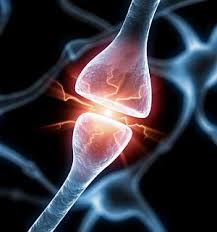 